Информация о работе группы кратковременного пребыванияВ рамках реализации нацпроекта «Демография» в муниципальном бюджетномдошкольном образовательном учреждении  «Детский сад комбинированного вида №12» Алексеевского городского округа детских садов проводиться целенаправленная работа по оказанию родителям (законным представителям) имеющих детей до 3 лет психолого-педагогической, методической и консультативной, диагностической помощи. Так же организованна деятельность  группы кратковременного пребывания. В группу принимаются дети в возрасте  до 3 лет, не посещающие дошкольные образовательные организации, на основании медицинского заключения и заявления на имя заведующего МДОУ№12.  Основные направления деятельности Группы: Оказание медико-психолого-педагогической помощи родителям детей раннего возраста. Пропаганда положительного опыта семейного воспитания. Повышение педагогических знаний родителей детей раннего возраста. Популяризация деятельности детского сада среди населения микрорайона. Адаптация детей раннего возраста к условиям ДОО. Профилактика и лечение заболеваний, оздоровление детского организма. Организация группы кратковременного пребывания Участниками группы являются дети и родители детей раннего возраста, педагоги, старшая медсестра, специалисты. Дети посещают группу кратковременного пребывания 2 раз в неделю по 3 часа в день, с 9.00ч.  до 12.00 ч. При организации работы с детьми используются формы работы:индивидуальные;групповые;подгрупповые.  Формы организации взаимодействия с родителями и детьми Группы: круглый стол, психологические тренинги, практикумы, решение педагогических ситуаций, обсуждение опыта семейного воспитания, видео-просмотры материалов по организации жизни детей в детском саду, игровые занятия с детьми.В рамках работы по реализации нацпроекта оказываются услуги по  консультированию родителей в очной форме, формате «Воспитание-onlinе», оргазизованно  кураторское сопровождение семей с детьми до 3 лет. 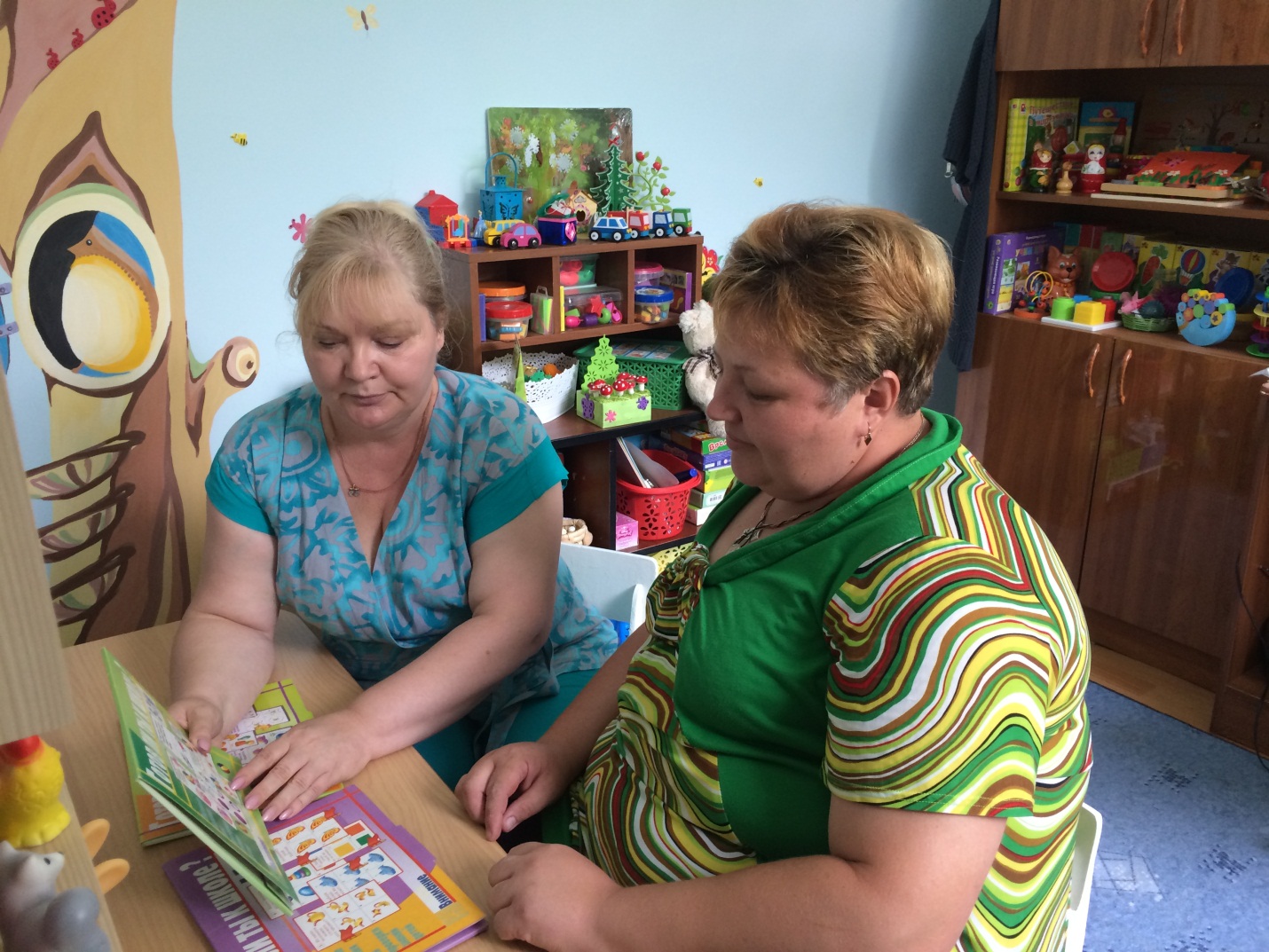 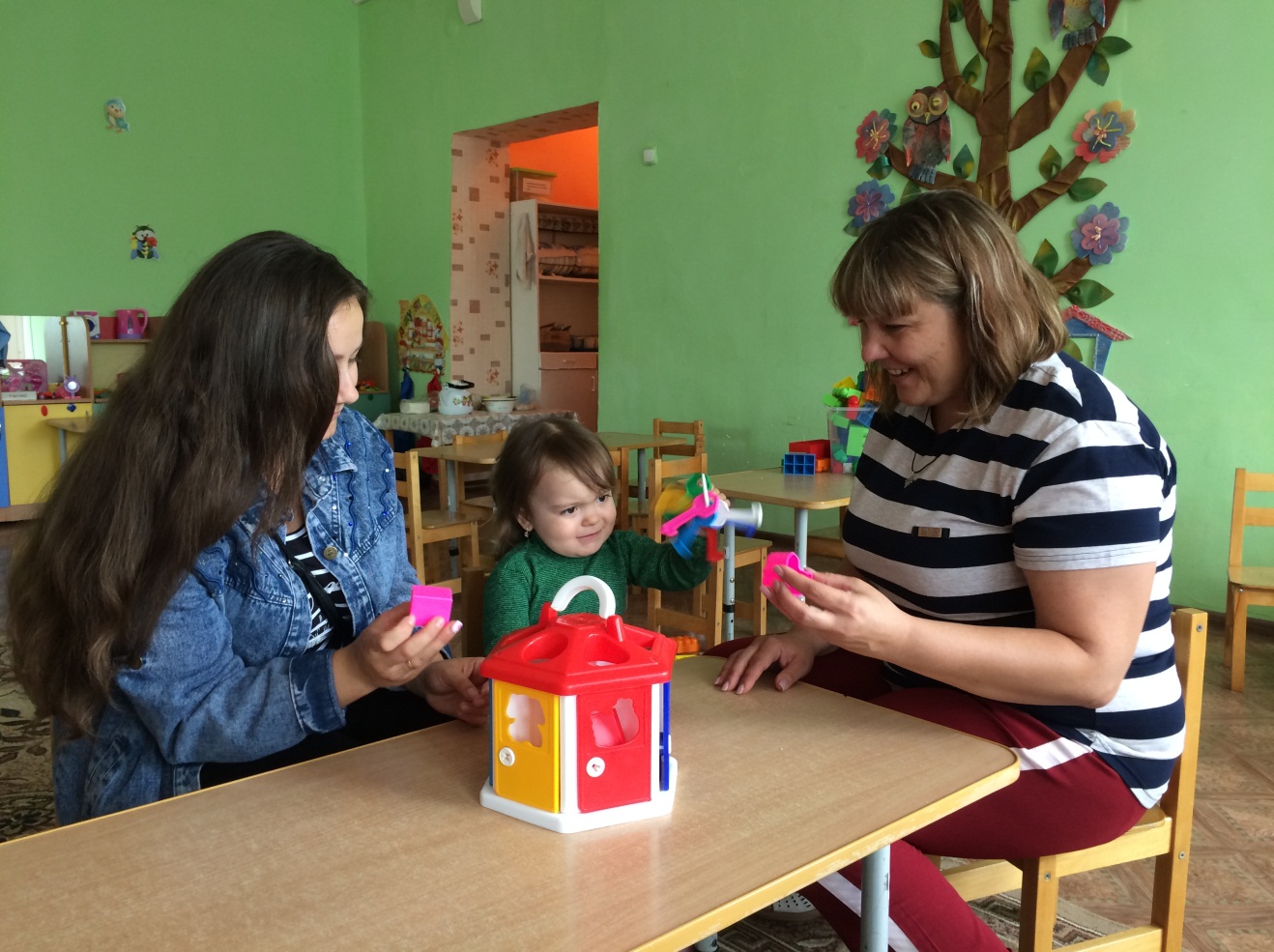 